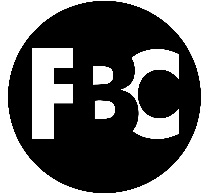 Abraham: Returning to God After Spiritual Failure from Gen. 13Pastor Shawn PetersonFoothillsBibleChurch.org/sermonsGrowth Group QuestionsAbraham: Returning to God After Spiritual Failure from Gen. 13Sunday, October 31, 2021FoothillsBibleChurch.org/growth-groupsBig Idea: God always welcomes us to return to him after we’ve blown it  Goal: To encourage the spiritually wayward to live by faith and not by sight  Prepare This week we're diving into Genesis 13 asking God to encourage us to live by faith instead of sight. The personal preparation time & discussion are meant to help us flesh out what we've learned through the sermon and apply it more thoroughly in our lives together. Watch Pastor Shawn's sermon, Returning to God After Spiritual Failure, noting anything memorable and impactful as you go. You can take notes in the FBC app if you'd like. Read Genesis 3 & 13 Pray: Father, encourage us to live by faith instead of sight & run back to You whenever we fail.  Connect How did you make decisions in "choose your own adventure" books? If you've never read one, how do you think you would do it? Or better yet, go get one & discover the joy!Discussion Take some time to personally reflect on these questions after viewing the sermon and before your G2. It could make for a great morning devotional time! You can type and save your responses in the FBC app privately if you would like. Read Gen. 3:6-13 & 13:1-4. Compare the way you tend to handle your own spiritual failure to Adam & Abraham. Read Genesis 13:8-12 noting how Lot made his decision. How did Abraham's offer & Lot's choice reveal their attitude toward wealth? What tempts us in similar ways today?What practical measures could you take to reduce the power of these sins in your life? What are some obstacles to following God faithfully you're facing right now? Share about a time you blew it spiritually (seemingly big or small) but then went running back to God. Whether you're in a rebellious time or period of gratitude, how will you call upon the name of THE LORD? What did you learn about God and yourself from this sermon and passage and what would you like to see change in your life because of it? Closing Prayer This prayer section is a guide to help you process with God what you've learned about Him and yourself through the sermon, personal preparation time, and discussion, then seek the Holy Spirit's power in applying it in your life. Sharing these responses in your G2 will help others gain insight into God & themselves while also helping and encouraging one another toward growth. Admire: What have you learned about God through this sermon, discussion, and Scripture? Praise Him for it. Admit: What has the Holy Spirit revealed to you as areas where you are falling short? Confess it to God.  Aspire: What is a specific change you want to see in your life or action you and/or your G2 could take based in this time of interaction? Ask: Keep track of requests & celebrations from others in your G2 & pray for them.  